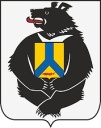 АДМИНИСТРАЦИЯСулукского сельского поселенияВерхнебуреинского муниципального районаХабаровского краяПОСТАНОВЛЕНИЕ20.12.2023 г. № 85                                                                                         п. СулукОб отнесении жилого помещения к жилищному фонду коммерческого использования и о заключении договора коммерческого найма жилого помещенияВ соответствии с Федеральным законом от 06 октября 2003 № 131-ФЗ «Об общих принципах организации местного самоуправления в Российской Федерации», на основании Жилищного кодекса Российской Федерации, Решения Совета депутатов Сулукского сельского поселения Верхнебуреинского муниципального района Хабаровского края от 17.03.2023г. № 178 «Об утверждении Положения о порядке предоставления жилых помещений муниципального жилищного фонда коммерческого использования, находящихся в собственности Сулукского сельского поселения Верхнебуреинского муниципального района Хабаровского края», Постановления администрации Сулукского поселения от 03.07.2023 г. № 41 «Об утверждении Порядка учета муниципального жилищного фонда на территории Сулукского сельского поселения Верхнебуреинского муниципального района Хабаровского края», администрация Сулукского сельского поселения Верхнебуреинского муниципального района Хабаровского краяПОСТАНОВЛЯЕТ:1. Отнести жилое помещение, расположенное по адресу: Хабаровский край, Верхнебуреинский район, п. Солони, ул. Молодежная, дом 5-4, кв.12, к жилищному фонду коммерческого использования.2. Внести жилое помещение указанное в п.1 настоящего постановления в реестр жилых помещений жилищного фонда коммерческого использования Сулукского сельского поселения (С.А. Ходарин).3. Контроль за исполнением настоящего постановления оставляю за собой.4. Настоящее постановление вступает в силу со дня его официального опубликования (обнародования).Глава сельского поселения                                                                К.А. Ванюнин